МИНИСТЕРСТВО ОБРАЗОВАНИЯ И НАУКИ ДОНЕЦКОЙ НАРОДНОЙ РЕСПУБЛИКИГОСУДАРСТВЕННАЯ ОРГАНИЗАЦИЯ ДОПОЛНИТЕЛЬНОГО ПРОФЕССИОНАЛЬНОГО ОБРАЗОВАНИЯ «ИНСТИТУТ РАЗВИТИЯ ПРОФЕССИОНАЛЬНОГО ОБРАЗОВАНИЯ»ИНСТРУМЕНТАРИЙ ОЦЕНИВАНИЯУЧАСТИЯ ОБРАЗОВАТЕЛЬНЫХ ОРГАНИЗАЦИЙ СРЕДНЕГО ПРОФЕССИОНАЛЬНОГО ОБРАЗОВАНИЯ В МАССОВЫХ МЕРОПРИЯТИЯХ РЕСПУБЛИКАНСКОГО УРОВНЯ И В РАМКАХ РАБОТЫ УЧЕБНО-МЕТОДИЧЕСКИХ ОБЪЕДИНЕНИЙДонецк, 2020УДК 377.111.3ББК 74.568И 88Инструментарий оценивания участия образовательных организаций среднего профессионального образования в массовых мероприятиях Республиканского уровня и в рамках работы учебно-методических объединений [Текст]/ общ.ред. Л.Н. Арешидзе. – Донецк: ГО ДПО ИРПО, 2020, – 11с.Составители:Сорокина А.С., методист учебно-методического отдела профессионального образования Государственной организации дополнительного профессионального образования «Институт развития профессионального образования»;Хамайдула И.В., методист учебно-методического отдела профессионального образования Государственной организации дополнительного профессионального образования «Институт развития профессионального образования».Общая редакция:Арешидзе Л.Н., заместитель директора по организационно-методической поддержке программ образования Государственной организации дополнительного профессионального образования «Институт развития профессионального образования».Рецензенты:Кидина Л.М., кандидат педагогических наук, доцент; заведующий кафедрой управления образованием и педагогики Государственной организации дополнительного профессионального образования «Институт развития профессионального образования»;Шипуля И.П., ведущий специалист отдела среднего профессионального образования и профессионального обучения департамента Министерства образования и науки Донецкой Народной Республики.В издании представлены рекомендации по оценке участия образовательных организаций среднего профессионального образования в массовых мероприятиях Республиканского уровня и в рамках работы учебно-методических объединений. Рекомендации адресованы методистам, председателям учебно-методических объединений с целью мониторинга участия образовательных организаций среднего профессионального образования в массовых мероприятиях Республиканского уровня и в рамках работы учебно-методических объединений.Рассмотрено и одобрено Научно-методическим советом Государственной организации дополнительного профессионального образования «Институт развития профессионального образования». Протокол № «01» от «06» февраля 2020 г.СОДЕРЖАНИЕ ВВЕДЕНИЕС целью распространения передового педагогического опыта, совершенствования профессионального мастерства, развития общих и профессиональных компетенций, стимулирования творческого самосовершенствования педагогов и студентов, образовательные организации среднего профессионального образования (далее - ОО СПО) принимают участие в массовых мероприятиях Республиканского уровня и в рамках работы учебно-методических объединений (далее – УМО). Анализ участия и оценка степени активности представителей образовательных организаций требует проведения мониторинговых исследований проводимых массовых мероприятий, а следовательно, требует факта фиксации участия в них. Поэтому разработка и внедрение таблицы Мониторинга участия ОО СПО в массовых мероприятиях является оптимальным средством оценки участия ОО СПО в мероприятиях различного уровня. Мониторинг участия ОО СПО в массовых мероприятиях позволит:оценить целесообразность проведения конкретного мероприятия (или эффективность его организации);определить степень активности участия педагогических работников ОО СПО в массовых мероприятиях различного уровня;составить рейтинг ОО СПО, с целью поощрения и стимулирования руководителей и педагогических коллективов к здоровой конкуренции для создания положительного имиджа образовательной организации, в том числе в ходе ведения профориентационной работы по привлечению абитуриентов.Определенная специфика проводимых массовых мероприятий Республиканского уровня и в рамках работы учебно-методических объединений (РУМО, ТУМО) требует тщательной проработки критериев, максимально отражающих как уникальность, так и общие черты мероприятий. Представленные критерии оценивания участия педагогических работников ОО СПО в различных мероприятиях отражают такие понятия, как очное и заочное участие, занятие призовых мест в конкурсах, участие в мероприятии, база проведения мероприятия, участие в работе творческой группы и организационного комитета, участие в работе жюри.По общей сумме баллов, отражающей участие ОО СПО в различных мероприятиях, автоматически определяется рейтинг образовательной организации среди всех ОО СПО ДНР, а также рейтинг внутри Территориального образовательного округа, к которому относится ОО СПО.ПОРЯДОК ЗАПОЛНЕНИЯ МОНИТОРИНГА УЧАСТИЯ ОБРАЗОВАТЕЛЬНЫХ ОРГАНИЗАЦИЙ СРЕДНЕГО ПРОФЕССИОНАЛЬНОГО ОБРАЗОВАНИЯ В МАССОВЫХ МЕРОПРИЯТИЯХМониторинг участия ОО СПО в массовых мероприятиях представляет собой разработанный шаблон таблицы в программе Microsoft Excel (рис.1)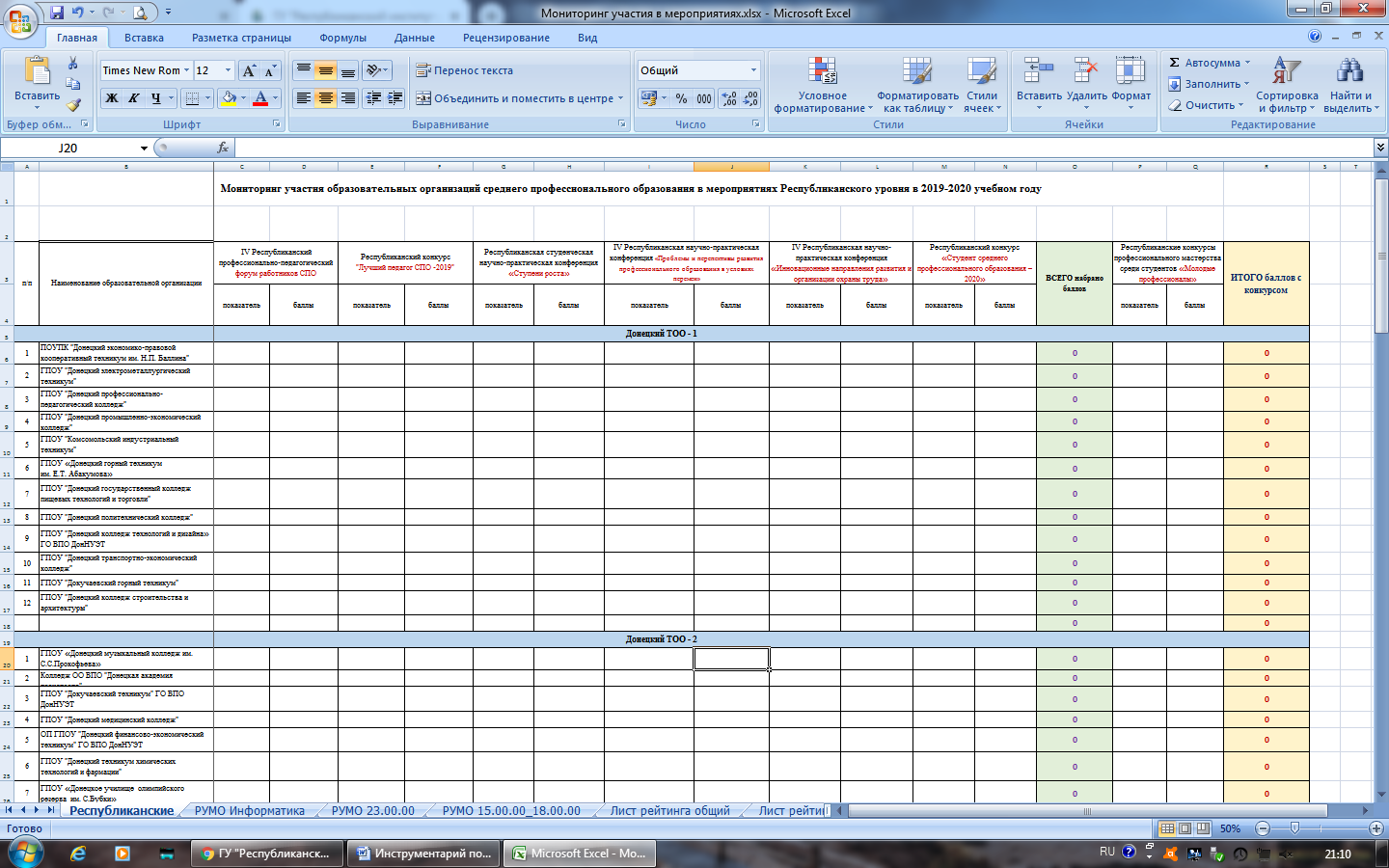 Рис. 1. Шаблон таблицы для заполнения Мониторинга участия ОО СПО в мероприятиях Республиканского уровняШаблон таблицы содержит несколько листов:- рабочий лист для заполнения данных о результатах участия в мероприятиях Республиканского уровня (согласно приказу Министерства образования и науки Донецкой Народной Республики);- рабочие листы для заполнения данных о результатах участия в мероприятиях по каждому учебно-методическому объединению.Для заполнения таблицы Мониторинга участия ОО СПО в массовых мероприятиях Республиканского уровня или в мероприятиях учебно-методического объединения необходимо перейти на соответствующий лист и согласно критериям оценивания (приложения 1, 2) напротив образовательной организации в столбце «Показатель» по выбранному мероприятию проставить аббревиатуру показателя участия ОО СПО в выбранном мероприятии, а в столбце «Баллы» проставить количество баллов, соответствующее выбранному показателю (или нескольким выбранным показателям).После заполнения всех необходимых показателей и баллов таблица Мониторинга участия ОО СПО в массовых мероприятиях просуммирует автоматически все баллы на текущем листе, а также перенесет получившуюся сумму баллов (отдельно по Республиканским мероприятиям и мероприятиям в рамках работы учебно-методических объединений) в листы «Общий рейтинг» (рис.2) и «Рейтинг по округам» (рис.3).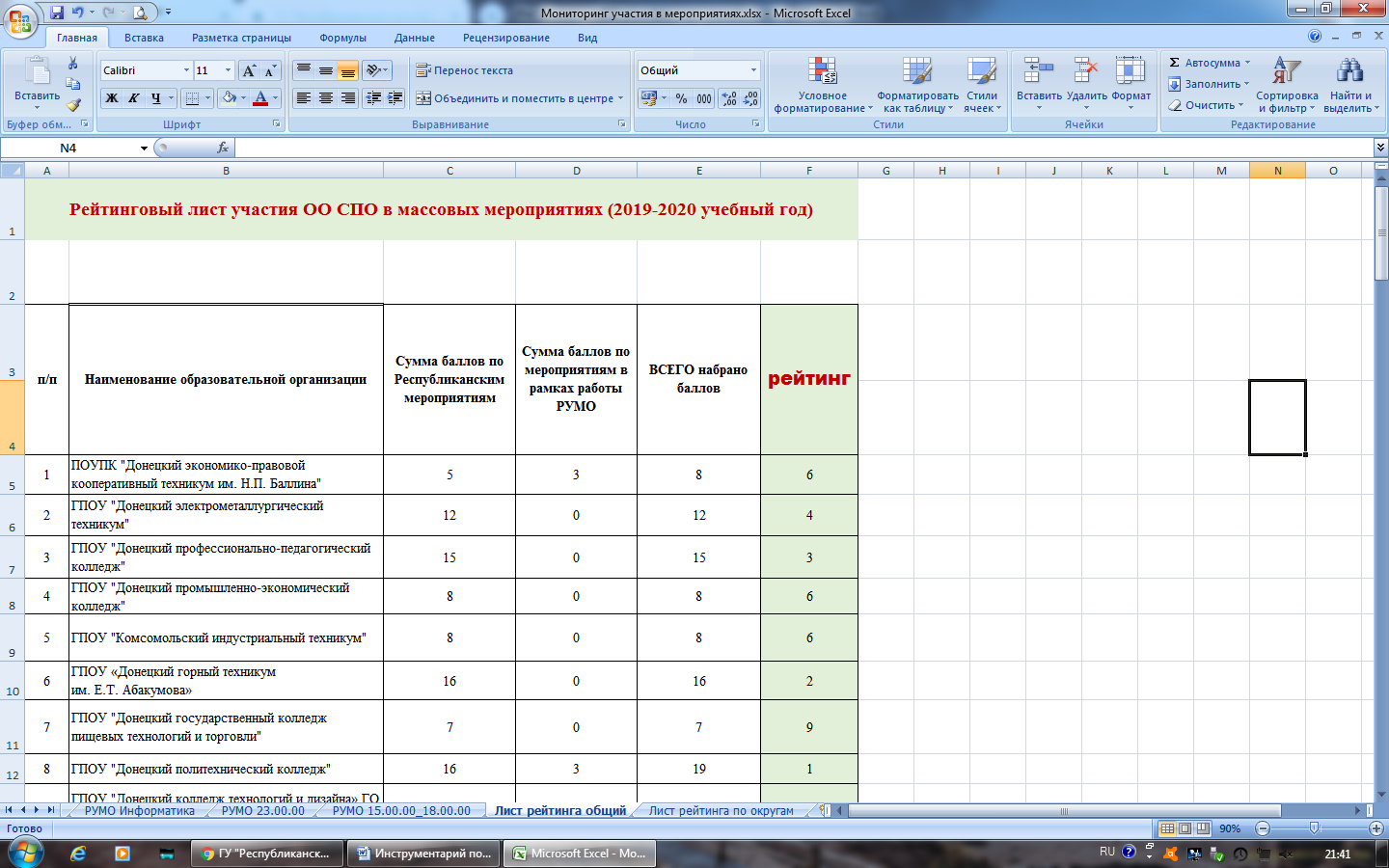 Рис. 2. Общий рейтинговый лист Мониторинга участия ОО СПО в массовых мероприятиях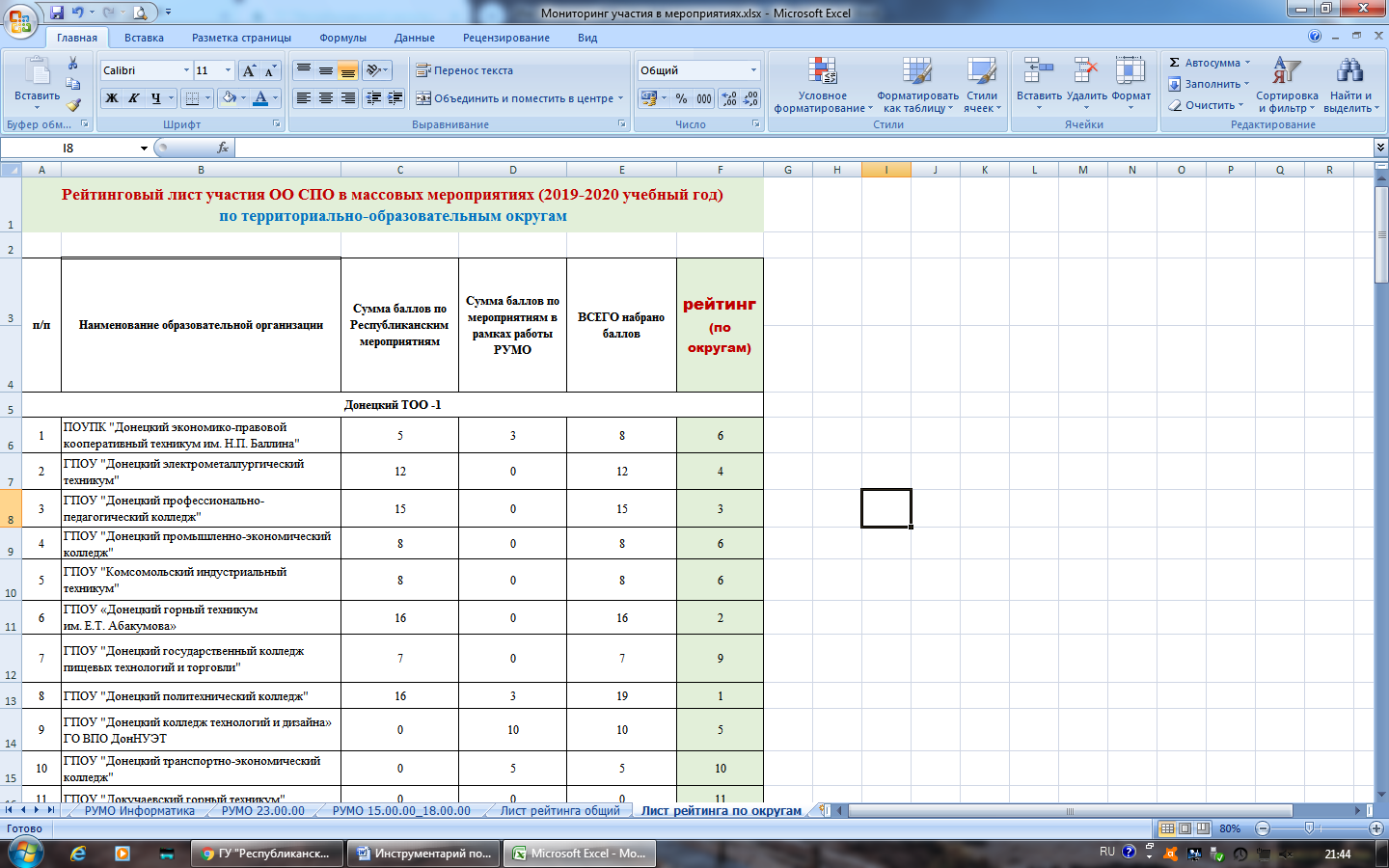 Рис. 3. Рейтинговый лист Мониторинга участия ОО СПО в массовых мероприятиях (по территориально-образовательным округам)Для заполнения Мониторинга участия ОО СПО в массовых мероприятиях необходимо соблюдать принципы объективности и достоверности. Участие ОО СПО во всех перечисленных мероприятиях должно быть подтверждено документально (приказ об итогах проведения мероприятия, приказ о составе рабочей группы, жюри, грамота, благодарность, сертификат, сборник материалов, отчет о проведенном мероприятии и т.д.).На основании подтверждающих документов методисты Центра организационно-методической поддержки профессионального образования, председатели Республиканских учебно-методических объединений заполняют таблицы Мониторинга участия ОО СПО в массовых мероприятиях Республиканского уровня и в рамках работы УМО (Приложение 3) в соответствии со своим направлением.После заполнения Мониторинга участия ОО СПО в массовых мероприятиях Республиканского уровня и в рамках работы УМО информация о рейтинге доносится до сведения ОО СПО.Приложение 1КРИТЕРИИ ОЦЕНИВАНИЯ УЧАСТИЯ ПЕДАГОГИЧЕСКИХ РАБОТНИКОВ ОБРАЗОВАТЕЛЬНЫХ ОРГАНИЗАЦИЙ СРЕДНЕГО ПРОФЕССИОНАЛЬНОГО ОБРАЗОВАНИЯ В МЕРОПРИЯТИЯХ РЕСПУБЛИКАНСКОГО УРОВНЯПриложение 2КРИТЕРИИ ОЦЕНИВАНИЯ УЧАСТИЯ ПЕДАГОГИЧЕСКИХ РАБОТНИКОВ ОБРАЗОВАТЕЛЬНЫХ ОРГАНИЗАЦИЙ СРЕДНЕГО ПРОФЕССИОНАЛЬНОГО ОБРАЗОВАНИЯ В МЕРОПРИЯТИЯХ В РАМКАХ РАБОТЫ УЧЕБНО-МЕТОДИЧЕСКИХ ОБЪЕДИНЕНИЙПриложение 3.МОНИТОРИНГ УЧАСТИЯ ОБРАЗОВАТЕЛЬНЫХ ОРГАНИЗАЦИЙ СРЕДНЕГО ПРОФЕССИОНАЛЬНОГО ОБРАЗОВАНИЯ В МАССОВЫХ МЕРОПРИЯТИЯХ РЕСПУБЛИКАНСКОГО УРОВНЯ И В РАМКАХ РАБОТЫ УЧЕБНО-МЕТОДИЧЕСКИХ ОБЪЕДИНЕНИЙ(Таблица Мониторинга для заполнения прилагается в электронном виде)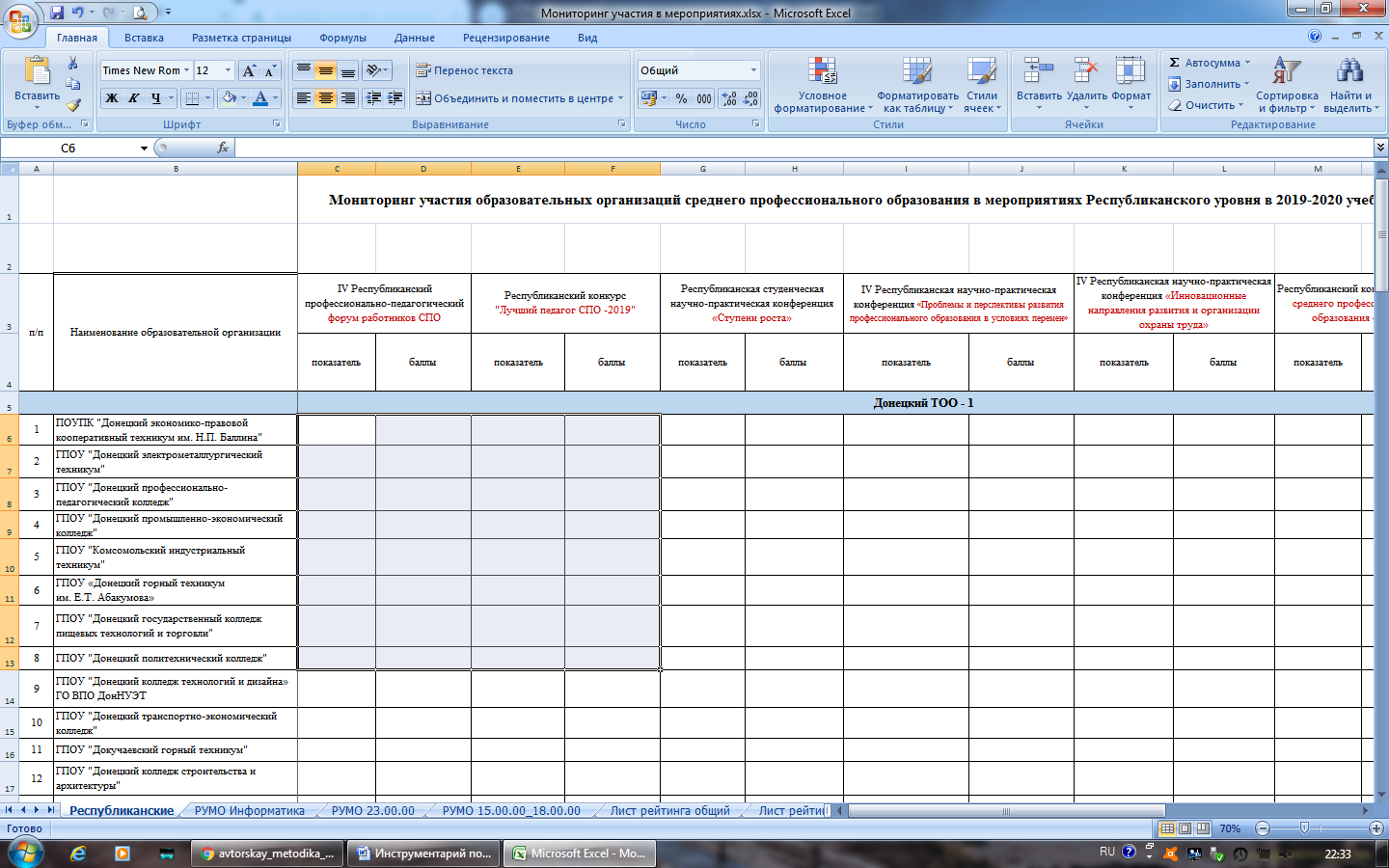 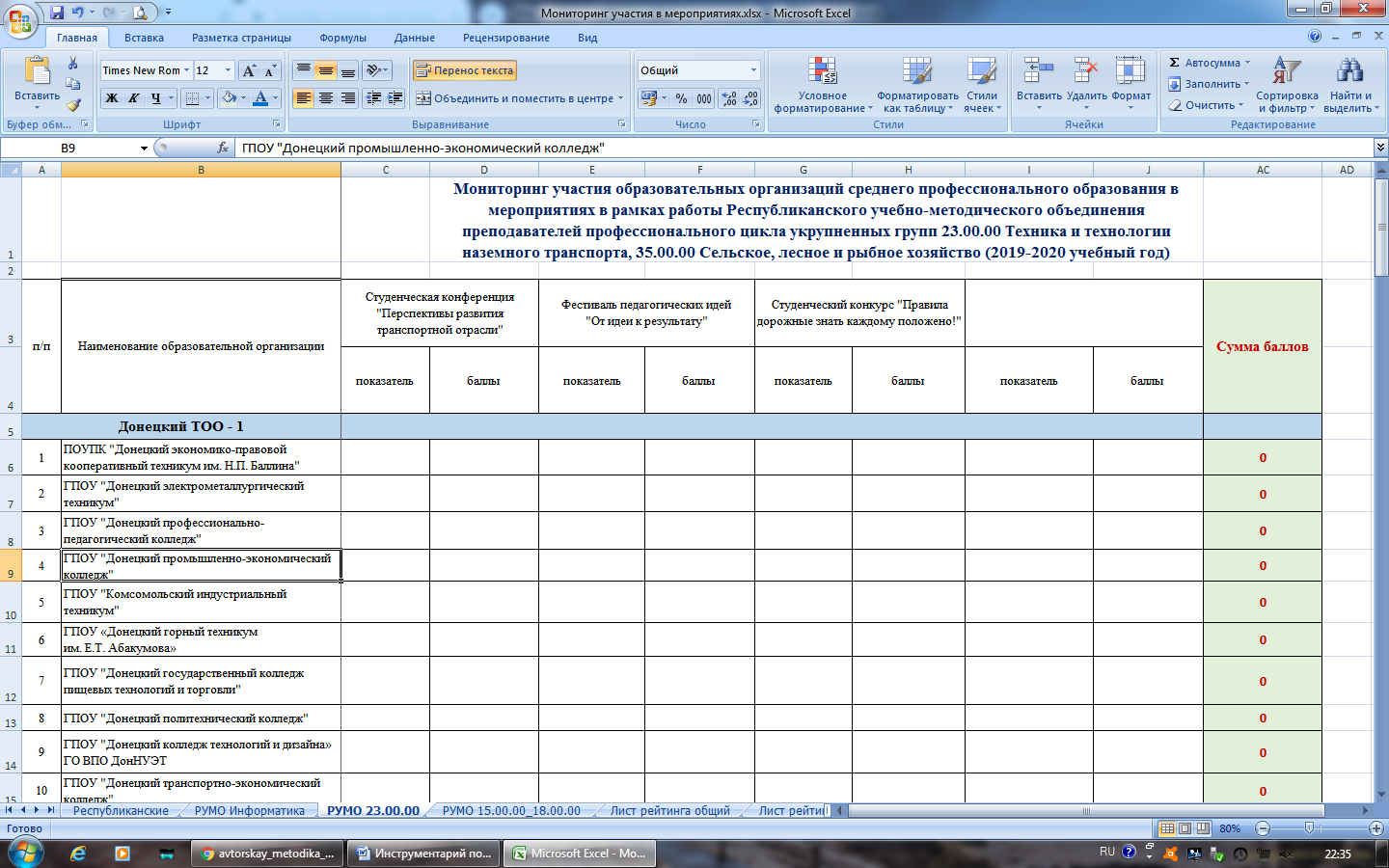 Введение 4Порядок заполнения мониторинга участия образовательных организаций среднего профессионального образования в массовых мероприятиях5Приложение 1.Критерии оценивания участия педагогических работников образовательных организаций среднего профессионального образования в мероприятиях Республиканского уровня.8Приложение 2.Критерии оценивания участия педагогических работников образовательных организаций среднего профессионального образования в мероприятиях в рамках работы учебно-методических объединений.10Приложение 3.Мониторинг участия образовательных организаций среднего профессионального образования в массовых мероприятиях Республиканского уровня и в рамках работы учебно-методических объединений.11Показатель Баллы Республиканский профессиональный педагогический Форум работников среднего профессионального образованияРеспубликанский профессиональный педагогический Форум работников среднего профессионального образованияО – очное участие7 балловЗ – заочное участие5 баллов«Лучший педагог среднего профессионального образования» («Лучший работник года среднего профессионального образования»)«Лучший педагог среднего профессионального образования» («Лучший работник года среднего профессионального образования»)Б – база проведения8 балловI  – 1 место12 балловII – 2 место10 балловIII – 3 место8 балловП – Первая пятерка6 балловРу	– участие на республиканском этапе 4 баллаТу	– участие на территориальном этапе3 баллаЖ – Член жюри3 баллаСтуденческая научно-практическая конференция «Ступени роста: от студенческого творчества к профессиональному мастерству»Студенческая научно-практическая конференция «Ступени роста: от студенческого творчества к профессиональному мастерству»Б – база проведения7 балловО – очное участие5 балловН – номинация6 балловЗ – заочное участие4 баллаРеспубликанский конкурс (дистанционный) методических материалов«Мастерская профориентации»Республиканский конкурс (дистанционный) методических материалов«Мастерская профориентации»I  – 1 место12 балловII – 2 место10 балловIII – 3 место8 балловУ – участие4 балловЖ – Член жюри3 баллаРеспубликанская научно-практическая конференция «Проблемы и перспективы развития профессионального образования в условиях перемен»Республиканская научно-практическая конференция «Проблемы и перспективы развития профессионального образования в условиях перемен»О – очное участие7 балловЗ – заочное участие5 балловРеспубликанская научно-практическая конференция «Инновационные направления развития и организации охраны труда»Республиканская научно-практическая конференция «Инновационные направления развития и организации охраны труда»О – очное участие7 балловЗ – заочное участие5 балловКонкурс «Лучший студент среднего профессионального образования»Конкурс «Лучший студент среднего профессионального образования»Б – база проведения8 балловI  – 1 место12 балловII – 2 место10 балловIII – 3 место8 балловРу	– участие на республиканском этапе 6 балловТу	– участие на территориальном этапе4 баллаЖ – Член жюри3 баллаКонкурс профессионального мастерства «Молодые профессионалы»Конкурс профессионального мастерства «Молодые профессионалы»Б – база проведения12 балловР – рабочая группа по разработке заданий5 балловI  – 1 место16 балловII – 2 место14 балловIII – 3 место12 балловУ – участие8 балловПоказатель Баллы Конференции (педагогические, студенческие)Конференции (педагогические, студенческие)Б – база проведения5 балловО – очное участие5 балловЗ – заочное участие3 баллаЭ – член экспертной группы2 баллаОлимпиады, конкурсыОлимпиады, конкурсыБ – база проведения5 балловР – рабочая группа (по разработке заданий, ГОС СПО, примерных программ и т.д.)4 баллаI  – 1 место10 балловII – 2 место8 балловIII – 3 место6 балловО – очное участие4 баллаЗ – заочное участие3 баллаЖ – член жюри (эксперт)2 баллаСеминары, вебинары, круглые столы, фестивалиСеминары, вебинары, круглые столы, фестивалиБ – база проведения5 балловУ – участие5 баллов